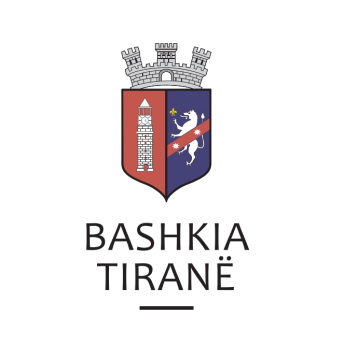      R  E  P U  B  L  I  K  A    E   S  H  Q  I  P  Ë  R  I  S  Ë
  BASHKIA TIRANË
DREJTORIA E PËRGJITHSHME PËR MARRËDHËNIET ME PUBLIKUN DHE JASHTË
DREJTORIA E KOMUNIKIMIT ME QYTETARËTLënda: Kërkesë për shpallje për shitje në ankand për pasuri të luajtshme. Pranë Bashkisë Tiranë ka ardhur kërkesa për shpallje nga Studio Përmbarimore L.D.C. për shitjen në ankand të pasurisë së luajtshme të z. Ardian Ramasaço. Ju sqarojmë se të dhënat e pasurisë së luajtshme janë:Automjeti tip Citroen Jumpy 7BYR, AA 366RH, ngjyrë e bardhëCmimi fillestar   1.120 (një mijë e njëqind e njëzet) EuroDrejtoria e Komunikimit me Qytetarët ka bërë të mundur afishimin e shpalljes për Studio Përmbarimore L.D.C, në tabelën e shpalljeve të Sektorit të Informimit dhe Shërbimeve për Qytetarët pranë Bashkisë Tiranë.     R  E  P U  B  L  I  K  A    E   S  H  Q  I  P  Ë  R  I  S  Ë
  BASHKIA TIRANË
DREJTORIA E PËRGJITHSHME PËR MARRËDHËNIET ME PUBLIKUN DHE JASHTË
DREJTORIA E KOMUNIKIMIT ME QYTETARËTLënda: Kërkesë për shpallje për lajmërim për ekzekutim vullnetar. Pranë Bashkisë Tiranë ka ardhur kërkesa për shpallje nga Shoqëria “Kodra Bailiff Service” sh.p.k për shitjen për ekzekutim vullnetar për debitorët shoqëria “Delda Star” sh.p.k dhe z. Lulëzim Ylli Zaimi.Ju sqarojmë se të dhënat e pasurisë së luajtshme janë:Debitor:     Delda Star sh.p.k, Lulëzim Ylli ZaimiKreditor:   Agjencia Kombëtare e Burimeve Natyrore Objekti:      Likujdim gjobeDrejtoria e Komunikimit me Qytetarët ka bërë të mundur afishimin e shpalljes për Shoqëria “Kodra Bailiff Service” sh.p.k, në tabelën e shpalljeve të Sektorit të Informimit dhe Shërbimeve për Qytetarët pranë Bashkisë Tiranë.     R  E  P U  B  L  I  K  A    E   S  H  Q  I  P  Ë  R  I  S  Ë
  BASHKIA TIRANË
DREJTORIA E PËRGJITHSHME PËR MARRËDHËNIET ME PUBLIKUN DHE JASHTË
DREJTORIA E KOMUNIKIMIT ME QYTETARËTLënda: Kërkesë për shpallje për lajmërim për ekzekutim vullnetar. Pranë Bashkisë Tiranë ka ardhur kërkesa për shpallje nga Shoqëria “Tirana Bailiff’s” sh.p.k për shitjen për ekzekutim vullnetar për debitorët shoqëria “BIOMAR” sh.a (ish shoqëria “OLIM”sh.a) dhe shoqëria “EKSEL” sh.a (ish-shoqëria “Deka Company” sh.a).Ju sqarojmë se të dhënat e pasurisë së luajtshme janë:Garazh me sip. 22.3 m2, ZVRPP Tiranë, ZK 8310, nr. Pasurisë 10/179-G12, volumi 13, faqe 132.Vendodhja:      Rruga e Durrësit, TiranëDrejtoria e Komunikimit me Qytetarët ka bërë të mundur afishimin e shpalljes për Shoqëria “Tirana Bailiff’s” sh.p.k, në tabelën e shpalljeve të Sektorit të Informimit dhe Shërbimeve për Qytetarët pranë Bashkisë Tiranë.